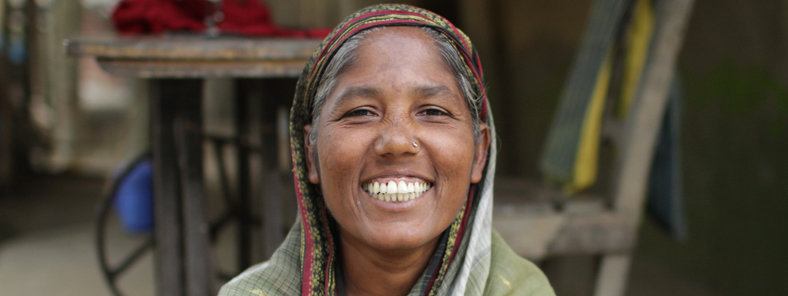 Tegn et gavebrevMed et gavebrev styrker du Folkekirkens Nødhjælps mulighed for at planlægge arbejdet til fordel for verdens fattigste. Med gavebrevet kender vi på forhånd en del af årets indtægter, og dermed kan vi lettere "lægge ud" i katastrofesituationer og bedre tilrettelægge udviklingsprojekter - også længere ud i fremtiden.Med et gavebrev underskriver du en erklæring om, at du i 10 år giver et årligt beløb til Folkekirkens Nødhjælp. Print tilmeldingen, udfyld og send den til os. Du bestemmer selv, om du vil give et årligt beløb eller en fast procentsats af din årlige indtægt. Årsydelsen skal dog mindst være på 500 kroner.På de efterfølgende sider finder du tilmelding samt vejledning om regler og vilkår for gavebrevet.Skattefradrag:Følgende regler gælder for skattefradraget:Indtægter under 100.000 kroner kan fradrages op til 15.000 kroner pr. år. Indtægter over 100.000 kroner kan højst fradrages 15 procent af årsindkomsten.  Folkekirkens Nødhjælp indberetter automatisk indbetalte gavebrevydelser til Skat. Vigtigt: For at opfylde gavebrevforpligtelsen og dermed også udnytte fradraget skal den fulde årlige ydelse være Folkekirkens Nødhjælp i hænde hvert år inden den 31. december. Hvis ikke det sker, kan Skat kræve, at skatteansættelserne gennem årene forhøjes med de bidrag, som er fratrukketUndertegnede forpligter sig herved til at give en fast årlig gave til Folkekirkens Nødhjælp på Gavebrevet skal tegnes med en årlig ydelse på mindst kr. 500,00 Det er mit ønske, at gaven anvendes til Folkekirkens Nødhjælps internationale hjælpearbejde i overensstemmelse med de beslutninger, der træffes af Folkekirkens Nødhjælps Styrelse.
Jeg er indforstået med, at denne forpligtelseserklæring er juridisk bindende. Gaver ydet i henhold til denne forpligtelse er fradragsberettiget i henhold til ligningslovens § 12.______________________, den         /         20___Underskrift: ______________________________________________For modtagelsen af ovennævnte gaveløfte kvitteres hermedFolkekirkens Nødhjælp _______________________________________       HUSK: For at opfylde gavebrevforpligtelsen og dermed udnytte fradraget skal den fulde årlige ydelse være Folkekirkens Nødhjælp i hænde hvert år inden den 31. december.Mine betaling for gavebrevetJeg ønsker at tilmelde mig BetalingsService via Folkekirkens Nødhjælp
med kroner ______________ pr. 
⃝ hver måned (sæt kryds her)
⃝ hver 3. måned (sæt kryds her)
⃝ hvert år (sæt kryds her)
Første gang den _____/______-20___ (dato)

CPR-nummer: ___ / ___ / ___ / ___ / ___ / ___ /  -  ___ / ___ / ___ / ___ /

Pengeinstituttets navn: ______________________________
Konto registreringsnr.: ___ / ___ / ___ / ___ /
Kontonr.: ___ / ___ / ___ / ___ /___ / ___ / ___ / 


Underskrift: ______________________________2)  Jeg sørger selv for betalingen på anden vis  _______(sæt kryds her) 
      hvert år inden den 31.december.Orientering om regler og vilkår for gavebreve (Dec.2014)           Et gavebrev til Folkekirkens Nødhjælp tegnes for en 10-årig periode, og du bestemmer selv, hvilket beløb der skal betales pr. år, og hvordan der skal betales – betalingsservice, bankoverførsel eller giro – og hvornår – månedligt, kvartalsvis, halvårligt eller årligt. Hvis der betales på girokort bedes konto nr. 5400023 venligst benyttet for gavebreve.Netbank: reg. 4183 konto 5400023.Vi vil i det følgende forklare lidt om reglerne og vilkårene for at tegne et gavebrev hos Folkekirkens Nødhjælp. Vilkårene er tilpasset således at de opfylder skattemyndighedernes krav for, at der er fradrag for gaven.Skattemyndighederne godkender to typer gavebreve som fuldt fradragsberettiget:Gavebrev med en fast årlig ydelse.Gavebrev, hvor den årlige ydelse beregnes som en fast procent af det enkelte års personlige indkomst (brutto) med tillæg af positiv (netto-)kapitalindkomst.Hvis gavegiver er et selskab eller en fond, beregnes procenten af den skattepligtige indkomst. Skattemyndighederne kræver, at Folkekirkens Nødhjælp kontrollerer, at de ydelser, der gives som en procentdel af indkomsten, er i overensstemmelse med den indgåede aftale (gavebrevet). Det betyder, at du hvert år skal indsende årsopgørelsen fra skattevæsenet eller en erklæring fra revisor til Folkekirkens Nødhjælp.Et gavebrev skal mindst tegnes med en årlig ydelse på 500 kroner.Begrænsning af beløbsstørrelse på gavebrevydelser:Nedenstående regler gælder for det samlede årlige bidrag på gavebreve, det vil sige ikke kun på det enkelte gavebrev, men også hvis du ønsker at tegne flere gavebreve, evt. hos flere forskellige organisationer. Som fradrag godkendes:For beregningsgrundlag (personlig indkomst (brutto) + kapitalindkomst) op til 100.000 kroner: Max 5.000 kroner pr. år kan fradrages uanset indkomstens størrelseFor beregningsgrundlag (personlig indkomst (brutto) + kapitalindkomst) over 100.000 kroner:        Max 15% af den samlede indkomst pr. år kan fradrages.HUSK: For at opfylde gavebrevforpligtelsen og dermed udnytte fradraget skal den fulde årlige ydelse på gavebreve være Folkekirkens Nødhjælp i hænde hvert år inden den 31. december.Folkekirkens Nødhjælp har indberetningspligt over for skattevæsenet, så venligst oplys CPR.nr. eller CVR.nr.  Fradragsret for gaver i øvrigt: Der vil fortsat være fradragsret for ”Gaver til foreninger m.v.”. For indkomståret 2022 er der et maksimalt fradrag på 17.200 kroner. Kroner: ____________ (Skriver kroner) pr. år Ydelsen betales i 10 år, første gang i 20____ og sidste gang i 20____.    Forpligtelsen bortfalder ved min død og kan ikke gøres gældende over for mit bo.